Lottery Capital ProgrammeHelp NotesFeasibility StudyArts Council of Wales    March 2017ContentsIntroduction	2Applying Online	3Section 1: About Your Organisation	6Section 2: Your Project Proposal	9Meeting an identified need	10Delivering a high quality project	11Benefiting the public	13Ensuring your project is fully accessible	14Demonstrating your strengths and sustainability	14Planning and managing a successful project	16Funding a successful project	17Managing risk 	20	Section 3: Building Details	21Section 4: Project Details	22Section 5: Declaration	24Section 6: Attachments	25Other supporting information	25Section 7: Review my Application	27Checking you application	27What to do if you’re unable to accept money from the National Lottery	27Disclaimer	28Contact Us	28Help NotesFeasibility StudyIntroductionWelcome to our Help Notes for the Capital Programme: Feasibility Study. Applying for funding for a feasibility study is the first stage in the development of your major capital project.  These notes assume that you’ve completed our Project Registration process and we’ve invited you to apply for funding towards a feasibility study. If this isn’t the case, please read more about registering your project in the General Guide to the Arts Council of Wales’ Capital Programme.The aim of these notes is to help you complete your application form online. We’ll explain how to start using our online system as well as provide you with a guide to the information you must give us about your project. We’ll also tell you why we’re asking you for certain information and how we use the information you give us. All the information you provide should be as accurate and up to date as possible.You’ll also need to submit supporting documents with your application. These notes will explain more about the documents we need from you, and how to submit them online.How to use these Help NotesThese Help Notes can be read as a “stand-alone” document or you can follow the hyperlinks to look at specific sections of the notes as you fill in your form online. They should be read alongside the General Guide to the Arts Council of Wales’ Capital Programme and our Capital Strategy 2012-2017. “Your project”, “your study” and “project outcomes”Throughout these notes we talk about “your project”. We use this term to describe the major capital project you’re in the process of developing.“Your study” is the term we use to talk about the feasibility study that you’ll complete if the application you’re submitting to us now is successful. We also talk about “project outcomes”. We use this term to describe what will happen if your application for funding towards the construction phase is successful, and your major capital project goes ahead.AttachmentsThroughout these notes we’ll highlight in boxes the supporting information that you must provide with your application form. It helps us either check your organisation is eligible to apply and / or helps us with our assessment.Submitting this information is mandatory.You can read more about how to upload this information using our online system in section six of these notes. We’ll also remind you here about the information you need to provide.Alternative and Accessible FormatsSometimes there are particular reasons why people find it difficult to apply for a grant to access our services. If you experience or anticipate any barriers with our application process, require help to make an application, or accessing our services and information, please contact us to discuss the types of support we can provide. You can find our contact details here.Keeping in TouchFrom time to time we may need to make changes to our Capital Programme. These will be publicised on our website.By registering at  http://www.arts.wales/ you’ll receive automatic updates about our Lottery funding, as well as news about consultations and other initiatives. Register now for our Newsletter or subscribe to our News feed. Or follow us on Twitter @Arts_Wales_.Applying OnlineYou can access our online application system by visiting our website and by following the links. Or, you can click here.Once you’ve clicked the Start an application button you’ll need to complete a simple questionnaire that checks if you’re eligible to apply. If your organisation is eligible you’ll be asked to choose an application form. If you make any misleading or false statements on this questionnaire you must repay any grant we award you. If you’re unsure, please contact us.If this is your first application you’ll need to create an account. Click on the Cyfrif Newydd / New Account link to register your email address and password. These will be your login details, and you’ll need them every time you use our online application system. You should not share these login details with anybody outside of your organisation.When you’re working on your application online it’s useful to remember:You can fill in your application in one go, or work on it at different timesYou can fill in the sections of the form in whichever order your prefer, but you’ll only be able to submit your application when all of the sections are completeIf you have your application form open on your computer, but do not work on it for two hours, you’ll automatically be logged out of our online system. Any work that you haven’t saved by then will be lostYou’ll need to talk to one of our officers before making an application. We’ll help you identify the right officer to talk to.Our Capital Programme has no deadlines. As long as you have discussed your project with an officer you can submit your application at any time.Back to Contents Section 1: About Your OrganisationIn this section we’re asking you to provide some basic information about your organisation. It’s important that the information you give us is accurate and consistent with any other information you’ve given us, or information which is in the public domain, such as:Information on your website or social mediaInformation we can find by searching the internet, orInformation held by regulatory bodies such as the Charity Commission and Companies HouseContact DetailsWe ask for at least three sets of contact details: Your organisation’s address (this must be your organisation’s main administrative office or base. If you’re a company or charity this must be your current registered address)The Chair of your governing bodyThe person in your organisation authorised to deal with all matters relating to this application (we call this person the Primary Contact)The Primary Contact is the person we’ll get in touch with regarding all aspects of your application, and they must have your organisation’s authority to sign and approve documents and answer any queries we may have. We must always have the contact details for more than one person from an organisation. So, if your Chair and Primary Contact is the same person, please provide details of an alternate contact with appropriate authority from your organisation.If your application is successful, the offer of a grant will be sent to the Primary Contact. They will be responsible for sending us the additional information needed to address any specific conditions placed on the grant, as well as the progress reports we request, and a completion report once the project comes to an end.We’ll only ask you to provide these contact details the first time you apply to us online. If you decide to make another application to us in the future, these details will already be filled in on the form for you to review and update if you need to.Third party involvementAll applications must be the work of your organisation, and not that of a third party. Even if you’ve received help with developing your application, the contact details you provide must be for individuals from your organisation who have the appropriate authority to make decisions and sign documents such as contracts and funding agreements on behalf of your organisation.Please remember that we are not able to support any costs you have been charged for advice on and help with completing your application.As part of our anti-fraud procedures we will investigate any application form submitted that is substantially similar to others we have received. We will also investigate if an application is submitted in your organisation’s name and we discover that you are not aware of the project or the request for funding.Your organisation and main areas of activityWe’re often asked about the types of organisations we fund and what arts activity they deliver. The information you give here will help us answer these questions. It will also help us when we assess your application. There are three things for you to do:Tell us about your organisation. You can only write 500 words, so think about the key facts you want to tell us which sum up your organisation, your usual arts activity and the way you work. Select the most appropriate categories from the dropdown lists. If you’re unsure of the Government region where you’re based, just use our online postcode lookup tool.Tell us how many paid or voluntary staff you have. This helps us to understand the size of your organisation and the number of people that will be supporting your project. Please round up to the nearest whole number.Back to Contents Section 2: Your Project ProposalIn this section we’re asking you to tell us in detail about your project and your study. Instead of asking you to answer lots of questions, we’d like you to write a proposal.We have identified seven broad themes which all applications for Capital Lottery funding must address.These themes are:Meeting an identified needDelivering a high quality projectBenefiting the publicEnsuring your project is fully accessibleDemonstrating your strengths and sustainabilityPlanning and managing a successful projectFunding a successful projectManaging riskEach section of your proposal will be about one of these themes.It’s important that you follow this structure and the guidelines on the information you need to provide as it helps us compare like with like as part of our assessment process.In each section you’ll need to tell us certain key facts about your project and your study. You’ll also need to show us the extent to which your project and your study address each of these themes. We’ll tell you below the information you must give us. There is no limit on how much you can write and you must make sure that your proposal provides all of the information we ask for. Wherever you can, please provide us with evidence to support your proposal. In particular we need to see clear evidence of demand  and support for your project. You’ll be able to attach your feasibility study budget and supporting information later on. Click here to read more about attachments.Funding prioritiesWe use funding priorities to help us target our investment and to make choices between applications. We will only consider applications that fit strongly with our priorities.When thinking about funding priorities you should think about how they relate to your project outcomes, and not to your feasibility study itself.You can read more about our funding priorities in the General Guide to the Arts Council of Wales Lottery Capital Programme and our Capital Strategy 2012-2017.How we use your project proposalWe know that demand for our Capital Lottery funding will be high and that there are many good applications that we aren’t able to support because there isn’t enough money available. We use the information in your project proposal to help us make a decision on your application. We consider how well you have addressed the broad themes we have identified. We also take into consideration our strategic and funding priorities, our knowledge about your organisation and your previous projects that we’ve funded. You can read more about the things we’re looking for when we assess your application in the General Guide to the Arts Council of Wales’ Capital Programme.Meeting an identified needTell us about your project and why a feasibility study is needed.Tell us the key facts about your project. We’ll ask you for more detailed information later on, but here we want you to summarise what you want to do and what it will achieve, why you want to do it and why it’s important to you.In you project proposal, you should:Describe your project. Tell us why you think your study is needed:What is the impetus for your study?What is the opportunity you have identified?What options will you appraise in your study?What assumptions will you test?  Tell us why you think your project fits with your organisation’s aims:Why is it appropriate for your organisation to deliver this project?How will your feasibility study assess whether it will help you expand or improve what you already do?Tell us why you think your project is needed:Do you have any evidence of demand at this stage?Who have you talked to and what did you find out?How will you identify and establish the need for your project?Who will you consult about your project?Does your project form part of a wider strategic plan, for example a local authority led regeneration strategy?Are there any other strategies or initiatives that are relevant to your project. This could be on a national, regional or local level, for example Welsh Government, local authority level or our own documents such as our strategy for Creativity and the Arts, called InspireYou must submit any pre-feasibility work that you have already completed.You can also submit other documents that support your view that your project is needed. Click here for further information about attachments.We are looking for:The extent to which you have shown the need for your studyA clear and persuasive description of a well-considered studyDelivering a high quality projectWhat steps will you take to make sure your study is fit for purpose and that it will be of high quality? Tell us the vision for your project. What do you want to achieve?  In you project proposal, you should:Tell us the aims and objectives of your feasibility study. How did you agree on these?Tell us how you will ensure you deliver a high quality study:What steps have you taken to ensure that your feasibility study will meet your organisation’s needs and will be fit for purpose?How will you agree the vision and the Final Project Brief for your project as part of the process of completing your feasibility study?How will you ensure that your feasibility study demonstrates whether your project:is technically viableis financially viableis fit for purposewill ensure maximum independent access for the widest range of people, including disabled people, whether as attenders, participants, artists and members of staffwill consider the environmental performance of your building and equipmentHow you will ensure that your feasibility study considers the principles of sustainable development in its broadest sense. You may find it useful to consider the well-being goals as set out in the Well-being of Future Generations (Wales) Act 2015Tell us how you will appoint your professional team (usually an architect and business adviser)Any individual or organisation working on your study that will receive £5,000 or more will need to be appointed through a competitive selection process. You can read more about the importance of procurement, sustainable development and the Well-being of Future Generations (Wales) Act 2015, in our Major Capital Projects: Additional Guidance Notes. We are looking for:A clear, appropriate and achievable set of aims for your study, that all of your project’s stakeholders agree uponThe extent to which you have shown that you will deliver a high quality study that will meet your requirementsBenefiting the publicWe know that the public benefit from the feasibility study itself will be very limited. Instead, tell us about the potential impact of your project (the project outcomes) and the benefits it will bring to the people of Wales.In your project proposal, you should:Tell us about your project’s potential outcomes, and the benefits you aspire to achieve with your project. What do you think will change if you are able to deliver this project?Tell us how your project will make a contribution to the arts sector in Wales. You should do this by showing how your project fits with our funding priorities for the Capital Programme and with our strategic priorities which are set out in our strategy for Creativity and the Arts, called Inspire. You can read more about our funding priorities in the General Guide to the Arts Council of Wales Lottery Capital Programme and our Capital Strategy 2012-2017.Describe the people who will potentially benefit from your project and tell us how they will potentially benefit. For example:Will your project benefit the people who already enjoy the arts activity that you deliver, either as an audience member or participant?Will your project help a wider audience enjoy the arts activity that you deliver, or encourage people to take part that may not have done so before?Will your project help creative professionals such as artists and craftspeople develop and present their work?Will your project benefit your staff and volunteers?Tell us how your project will affect the quality and quantity of the work you do.Tell us how your study will develop an approach to integrating artworks into your project (i.e. public art)Tell us how your study will explore all of the assumptions you are making about the public benefit that will stem from your project.We are looking for:A clear description of the potential outcomes of your projectThe extent to which you have shown us that the project outcomes you aim to deliver will be explored as part of your feasibility studyThe extent to which you have shown us that you’re giving appropriate consideration to integrating public art into your project at the earliest possible opportunityEnsuring your project is fully accessibleWhat measures have you taken to ensure that your project satisfies the requirements of the Equality Act?  For example, have you undertaken a recent access audit and how will any recommendations be incorporated into your proposal?Demonstrating your strengths and sustainabilityTell us about your organisation and how it is managed. Show us that you have considered the financial impact of your project on your organisation.In your project proposal you should:Tell us about your management and staff structures, and how your organisation is governed.What skills and experience does your governing body bring to the organisation?Show us that you have considered the impact of your project on your organisation’s capacity to deliver its usual activity. Are you taking steps to strengthen your organisation whilst delivering your feasibility study?  Show us that your organisation is financially robust and well-managedShow us how your feasibility study will considered fully the financial impact of your project, for example whole-life costs and revenue implicationsShow us how your feasibility study will assess whether and how your project will have a positive effect on your organisation’s financial resilience. For example, by generating income, cutting costs or enabling you to work in partnership with other organisations.Show us how your feasibility study will explore opportunities for maximising revenue funding opportunities from other sourcesWe are looking for:The extent to which you have shown us that your organisation is well-managed and stable, and well-placed to take on a major capital projectThe extent to which you have shown us that your organisation is financially robustThe extent to which you have shown us how your feasibility study will consider the financial impact your major capital project may have on your organisationPlanning and managing a successful projectTell us about your approach to your feasibility study. Tell us who’ll be responsible for its management and delivery and how you’ll keep the study on track. In your project proposal you should:Tell us how you’ll manage your feasibility study:Who in your organisation has overall responsibility for its delivery?Will you work with anybody outside your organisation to deliver your study?  If so, tell us about their role and how and why they were appointed.Smaller organisations should appoint an appropriately qualified, independent building professional to manage the process of delivering your study. In this case, you should submit a brief for this appointment and make sure you follow an appropriate recruitment process. You can read more in our Major Capital Projects: Additional Guidance Notes.Tell us how you’ll work with artists and / or experienced public art managers in order to ensure that you’re developing a suitable approach to integrating artwork into your project at the earliest possible opportunityTell us if you have any experience of delivering similar projects. What did you learn from these that you can apply to your feasibility study?Tell us about the timetable for completing your feasibility study and show us it is achievableTell us how you’ll keep your feasibility study on track:How will you manage and monitor your budget?How will you manage your project team?How will you monitor your study’s progress and report this to your governing body?How will you know if your completed study has been successful? We are looking for:The extent to which you have demonstrated that you can deliver the feasibility study successfully, ensuring it is completed on time and within budget. How well you have demonstrated that your project team has the required skills and experience.Funding a successful projectTell us about the budget for your feasibility study, and the other funding you need to raise to be able to deliver your studyIn your project proposal you should:Tell us about any assumptions you have made in order to develop the budget for your feasibility study. What evidence do you have to support the figures in your budget?Tell us about the other funding you need to be able to complete your feasibility study:Where will it come from?Is it in place?If not secured, tell us your approach to fundraising and demonstrate that it will be raised in timeTell us if you have any indication at this stage of the capital cost of your project.Tell us if you have any indication at this stage of any other sources of funding that may contribute to the capital cost of your project.Show us how your feasibility study will consider the outline capital cost of your project and an approach to fundraising.How to use the project budget templateThe template will automatically calculate subtotals for you and help ensure your budget balances. You should complete the grey boxes on the spreadsheet, where appropriate. If some of the headings aren’t relevant to your project you can leave them blank. White boxes cannot be changed. Please use full £ only.Your budget should tell us how much your feasibility study will cost (expenditure) and how much you will receive to pay for it (income). The income and expenditure for your feasibility study should balance (be equal).Project ExpenditureUse the template to tell us how much your feasibility study will cost. Use the headings given to show us the cost of all the items you will be paying for in order to complete your study.The costs you include must be eligible. You can read more about the costs we can and cannot pay for in the General Guide to the Arts Council of Wales’ Capital Programme.Professional FeesTell us about the professional fees you will pay. We have allowed room for you to tell us about the cost of an architect, a business adviser and two other professionals, such as a public art project manager. If this is not enough space, you should use the other costs section of the budget template.You should tell us in the “Planning and Managing a Successful Project” section of your project proposal why you need input from different professions. If you intend to pay any individual or organisation £5,000 or more, you will need to appoint them through a competitive selection process. We’ll check to make sure that you have made any appointments, both of consultants or organisations appropriately. You should read our Additional Guidance Notes: Major Capital Projects to make sure you understand how decisions you make about procurement at this stage can impact on later stages of your project’s development.Value of support in kindThis can include the work of an unpaid volunteer, and the donation of land, buildings or equipment. We do not accept discounts given by suppliers as an in-kind contribution to your project.You should submit a letter with your application which confirms the in-kind support and shows the value of the goods or services being given, and how you’ve calculated it.VATIf you are not registered for VAT you should include VAT in your project budget.If you are registered for VAT, your feasibility study budget should only include VAT that you cannot claim back (called “irrecoverable VAT”). Tell us how you have calculated the amount of irrecoverable VAT you have included in your feasibility study budget.ContingencyFor feasibility study projects we recommend a contingency of no more than 5% of the study’s cost.Other costsTell us any other costs you will have to pay in order to complete your feasibility study. Project IncomeUse the template to tell us about the income you will use to pay for your feasibility study. You should tell us the name of each funding partner, and whether their contribution is confirmed or being applied for.Other Public FundingTell us here about any grants from public organisations such as the Welsh Government, Local Authority or the European Union.Support in kindThis should be the same as any in-kind cost you included in your expenditure figures.Other IncomeTell us here about any other income you’ll use to pay for the cost of your feasibility. This can include:Your own funds (although if you are a member of Arts Portfolio Wales this cannot come from you revenue grant)Income from fundraising, public appeals and donationsGrants from other Lottery DistributorsGrants from Trusts and FoundationsWe are looking for:A budget for your feasibility study that is based on realistic assumptions and that is appropriate to the scale and type of project you are developingHow successful you have been at fundraising and how likely it is that you will raise all of the required funds for your feasibility study, if you have not already done so.Managing RiskTell us how you will identify, monitor and manage any risks associated with your feasibility studyIn your project proposal you should:Tell us if you have already identified any risks  Tell us how you will identify and manage risk throughout the delivery of your feasibility studyTell us who is responsible for managing risk and reporting this to your governing body and senior staff?We are looking for:A coherent and strategic approach to risk analysis and management.Back to Contents Section 3: Building DetailsIn this section we’re asking you to tell us some basic information about the building which will benefit from your project, if it has already been identified. Status of the buildingIf you haven’t identified the building that will benefit from your project, please tell us how you will carry out an options appraisal as part of your feasibility study.If you have identified the building, but don’t own it, then it’s important that you tell us about your lease. In order to be eligible for funding, your lease must have at least twenty five years remaining.If the building is leased, you must have the landlord’s permission for your project. You must submit written confirmation of the landlord’s permission with your application, if applicable.If the building is listed, you must tell us whether it is Grade II, Grade II* or Grade I. You should discuss your project with your local planning authority and / or CADW. You should tell us here about the outcome of these discussions and how you’ll consider the building’s listed status during your feasibility study.Structural SurveyTell us if you have carried out a structural survey of your building or if you intend to do so as part of your feasibility study. If you do not think a structural survey is required for your project at this stage, tell us why. Tell us if you intend to carry out a structural survey at a later point in the design development process.You must submit a copy of your structural survey with your application form, if it is available.Back to Contents Section 4: Project DetailsIn this section we’re asking you to give us some facts and figures about your feasibility study and your project. We use this information to help us monitor what’s happening across Wales and to report on the impact of our funding. Project DatesWe’re looking for the date when you’ll start work on your feasibility study. This should be when you expect to incur costs. For example, when purchasing equipment, the start of your project might be when you have to pay a deposit. We cannot fund any activity that has already taken place. If we award you a grant, we’ll use these dates to request information from you such as progress and completion reports. If these dates change, please tell us as soon as possible, and let us know why you have made these changes.Total Project CostHere we are looking for the total cost of your feasibility study, and not the outline capital cost of your major capital project.Art FormHere we are asking you to tell us, using percentages, about the art forms associated with your project. So if your project is purely related to dance, you should put 100% next to dance in the list given. If your project involves more than one art form, you must estimate as best you can the proportion of different art forms it includes. For example, if your project is the development of a theatre, think about the programme you will deliver and tell us about the different art forms involved. Your answer may look something like this: drama 50%, music 40% theatre entertainment 10%.EqualitiesEnsuring that the widest possible cross-section of people is able to enjoy and take part in the arts is fundamental to our work. As a public body we have a cultural, moral and legal responsibility to promote equality and inclusion. It’s a responsibility to which we attach great importance.We want to ensure that we and the organisations that we fund develop a comprehensive knowledge and understanding of diversity and equality. We want to see more equal access to the arts whether as audiences or participants, so we want our funding to work harder at reaching those people who are affected by inequality. We also want to celebrate the role the arts can play in advancing equality, including fostering good relations between people who are affected by inequality and those who are not.In spite of the good work undertaken by many artists and arts organisations, we know that some people face barriers to their enjoyment of the arts. This is one of the reasons why we take Equalities so seriously. As a public body we’re required by law to collect and monitor information about who our funding is benefitting. This helps us report on our progress in addressing inequalities in the arts and helps us target funding where it’s needed most.The Equality Act 2010 talks about people with "protected characteristics" and we’re collecting information about arts projects that target and deliver activity specifically for those groups of people. At the current time we’re gathering information about groups using the list included in The Equality Act 2010. We’re therefore asking you to tell us if your activities are for people from a particular age group, disabled people, people of a specific race, religion or belief, whether the activity is for men only, women only or has a focus on sexual orientation, gender reassignment, or pregnancy and maternity.Back to Contents Section 5: DeclarationIn this section of the application form we’re asking you to read some important information about our responsibilities around Data Protection and Freedom of Information. It’s important that you understand how the information you submit will be used and stored by us. And you need to know what to do if you believe that any of your information is commercially sensitive or confidential.We’re then asking you to confirm a number of statements. By ticking the box you’re signing the application form electronically on behalf of your organisation.Back to Contents Section 6: AttachmentsThis section allows you to upload your supporting documents. Our online system calls these attachments.We’ve highlighted throughout these notes the attachments that you must submit with your application form. Here’s a reminder for you:Your feasibility study budget (this must be on our downloaded Project Budget Template)A brief for your feasibility studyYour governing documentProof that you have a bank account in your organisation’s name that requires at least two people to authorise transactions. (Please note that we cannot accept building society accounts that operate with a passbook only).Remember that these are mandatory. They form an essential part of our assessment and we won’t be able to accept your application without them. If we’ve received a copy of your governing document since January 2016 you’ll only need to submit it again if it’s been changed. You don’t need to provide your governing document if you’re a town council, local authority, health body or university.How to upload your documentsUse the dropdown menu at the bottom of the screen to upload your documents. Each of the mandatory documents is included in the menu. There is also an “Other” category. You can use all of these categories more than once, but please note that there is a maximum total file size of 60MB for attachments.If you need help with document formats or want further information on other technical issues, please read our Applying Online Information Sheet, or have a look at our attachments trouble shooting guide.Other supporting informationWe know that capital projects are complex, and different types of project will need to provide is with different pieces of information. You may find that you need to submit some of the following to support your application, which you can upload using the “other” category on the dropdown menu:Pre-feasibility workBrief for the appointment of a project manager to oversee the delivery of your feasibility studyBrief for the appointment of a public art project manager / artist(s) to develop an approach to integrating artworks into your projectLetters confirming any in-kind supportEvidence of demand for your projectA structural surveyPermission from landlord for project to go aheadConfirmation of partnership fundingIf you are unsure what information you need to attach to your application, please check with us.You may also want to submit examples of your creative work or other similar projects you have completed.Back to Contents Section 7: Review my ApplicationThis section allows you to review the information you’ve filled in so far, and to make any changes. Our online system will also tell you if you’ve missed any questions. If you’re happy with your application you can click Submit. This forwards your application to us for consideration.A copy of your completed application will always be available on our online system for you to see, once you’ve clicked the button to submit it. You’ll find it saved under the “submitted applications” section on our online system, after you’ve logged in. You can also print a copy for your own files.Once you’ve clicked Submit you’ll receive an automatic acknowledgement by email. If you don’t receive this please check it’s not in your junk mail folder. If you still haven’t received your acknowledgement email, please check your application form and try clicking Submit again.If your application isn’t finished, click Save and Finish Later. You’ll then receive an email containing a copy of your draft form. Please keep this email for reference.Checking your applicationWe’ll confirm that we’ve received your application by sending you an acknowledgement email. This will also ask you to fill in your Equal Opportunities Monitoring Form by clicking the link to a dedicated page on our website. Your application cannot be considered complete unless this form has been filled in and submitted.We’ll check your application and allocate it to an officer. We can only assess applications that are complete. By this we mean providing all of the information we have asked for in sufficient detail to enable us to carry out a proper assessment. If we’re not able to assess your application, well tell you the main reasons why.What to do if you’re unable to accept money from the National LotteryIf you’re unable to accept lottery funding for religious reasons, please upload a letter with your application explaining why this is the case. If your application is successful we will try and fund your project from money we receive from other sources.DisclaimerWe have tried to make sure the information we give is correct. We do not assume and hereby disclaim any liability to anyone for loss or damage caused by mistakes or omissions in the information we provide, whether these mistakes or omissions are caused by negligence, accident or any other reason.Contact UsIf you need any more information to help you complete your application on line you can contact us:Telephone: 0845 8734 900 (at local call rates)Text phone: 029 2045 0123SMS: 07797 800 504 (messages are only charged at your standard network rate)Email: information@arts.wales Website: www.arts.wales Back to Contents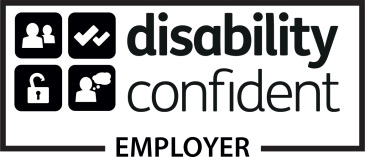 The Arts Council of Wales is committed to making information available in large print, Braille, British Sign Language, Easy Read and on audio. We’ll endeavour to provide information in languages other than Welsh or English on request.We implement an Equal Opportunities Policy.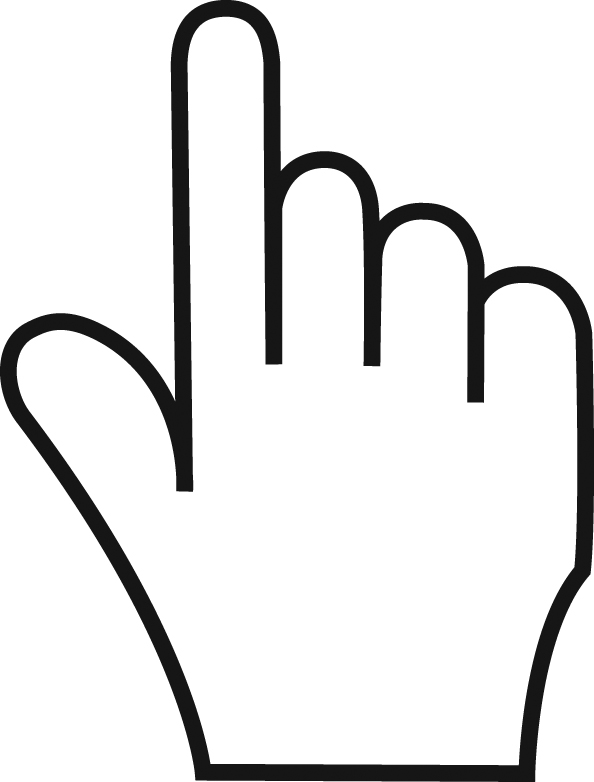 This document is hyperlinked throughout. Clicking on the headings on the Contents page will take you to the relevant section. From there you can click to return to the Contents page.Getting Started ChecklistMake sure you’ve read our General Guide to the Arts Council of Wales’ Capital Programme and our Major Capital Projects – Additional Guidance Notes before you start to fill in your application form.Have you got everything you need to complete your application form?Your organisation’s contact details and information (unless you’ve applied to us before using our online system)Your written proposalDetails about your study, including its start and end dates, artform breakdowns and equalities informationDetails about your project, including your building (if it’s been identified)Your governing document, such as a constitution, trust deed or articles of associationYour feasibility study budget (this must be on the downloaded template)Your feasibility study budget (this must be on the downloaded template)Your brief for the feasibility studyProof that your organisation has a bank account that requires at least two people to authorise transactionsYour Other Supporting Information (which could include any pre-feasibility work you’ve completed, evidence of demand and support for your project, testimonials, permission from your landlord for your project to go ahead, confirmation of partnership funding, a structural survey etc.)Attachment: Governing DocumentYou must submit your organisation’s governing document (such as a constitution, trust deed or articles of association) with your application, unless you are a town council, local authority, health body or university (that’s because these are statutory bodies).Your governing document sets out how your organisation works. It tells us what you organisation is set up to do and how it does it.We take the responsibility of distributing public funding very seriously, and that’s why the way you run your organisation is important to us. We need to be sure that your organisation is properly setup and able to manage a grant appropriately.If we’ve received a copy of your governing document since January 2016 you’ll only need to submit it again if it has been changed.You can read more about our eligibility checks and what we’ll look for in your governing document in our General Guide to the Arts Council of Wales’ Capital Programme. Our Information Sheet about governance provides further sources of advice.Please note that we review your governing document to address specific aspects of our eligibility and assessment criteria. In so doing we are not carrying out a full “healthcheck” of your organisation and are not endorsing your approach to governance. If your organisation is registered with Companies House or the Charity Commission it is your responsibility to make sure you have complied with all appropriate regulatory requirements.Click here to find out how to upload your governing document, if you need to.Attachment: Feasibility Study BriefYou must submit your feasibility study brief with your application. Your feasibility study brief is a key document required for the appointment of the professional team that will deliver your feasibility study. It sets out the scope of services that you expect the professional team to provide, as well as including information on budget and programme. It will also usually include background information about your organisation and your project, particularly your initial aspirations.We’ll review you feasibility study brief to make sure you’ll get the outcomes you need at this stage of your major project’s development, and to make sure your expectations of your professional team are in line with the budget available for your study.Attachments: your bank accountBank AccountYou must submit proof that you have a bank account in your organisation’s name that requires at least two people to authorise transactions. (These are usually referred to as the account’s signatories). By transactions we mean any withdrawals, transfers or payments made from the organisation’s account. Please note that we cannot accept building society accounts that operate with a passbook only. You do not need to submit proof of your bank account if you are a statutory body.This helps us check that you are eligible to apply and helps us understand how you manage your finances. We take the responsibility of distributing public funding very seriously, and that’s why the way you manage your finances is important to us. We expect the organisations we support to have in place appropriate controls that ensure they can manage effectively and appropriately any funds they receive. One of these measures is requiring at least two people to authorise transactions.We will accept any combination of the following documents to meet this requirement. Please remember that we are looking for proof that the account is in the organisation’s name, and that it requires at least two people to authorise transactions:A scan of a pre-printed paying slipA scan of a blank chequeA letter from your bank confirming the details we need to knowIf your application is successful we will check this by asking you to provide further details about your account. We will not be able to release any payments until we have received and checked this information. Any discrepancies will be taken seriously and investigated.Attachment: Project BudgetYou must submit a project budget with your application form. This must be on our project budget template, which you can download from the application form.